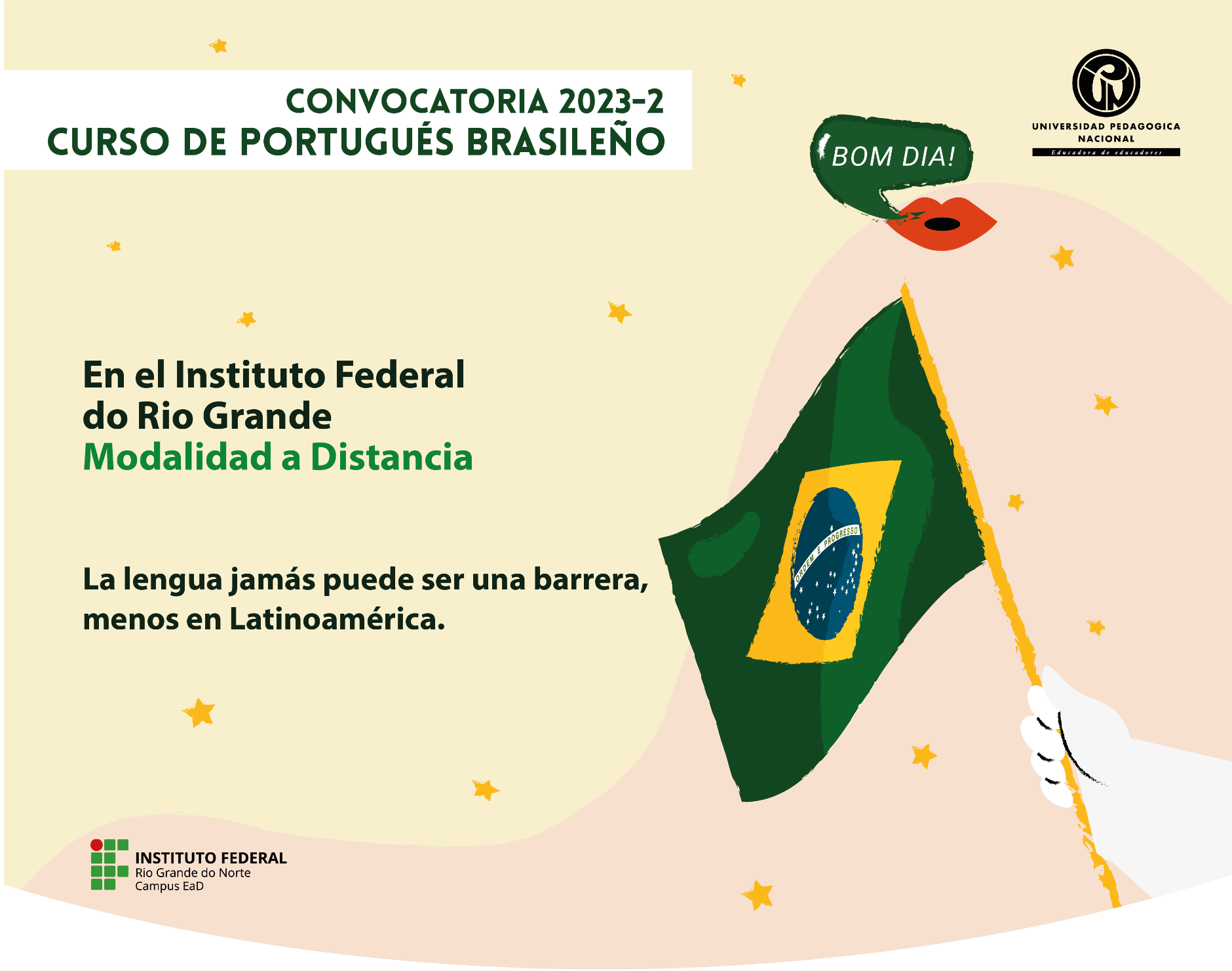 RectoríaOficina de Relaciones InterinstitucionalesUna vez verificado el cumplimiento de los requisitos determinados en la Convocatoria publicada el 11 de agosto de 2023, Formación en idioma portugués brasileño para extranjeros en el IFRN-Instituto Federal do Rio Grande do Norte, Modalidad Educación a distancia, posteriormente, se expone el listado de estudiantes que fueron seleccionados:PregradoPosgradoNo. Código ProgramaDetalle12020158008Licenciatura en Educación infantil Seleccionado22020127013Licenciatura en Ciencias Naturales y Educación Ambiental Seleccionado32019118038Licenciatura en DeporteSeleccionado42019210058Licenciatura en BiologíaSeleccionado52019138033Licenciatura en Español y Lenguas ExtranjerasSeleccionado62020272019Licenciatura en Artes VisualesSeleccionado72018260048Licenciatura en Ciencias Sociales Seleccionado82017153036Licenciatura en educación comunitaria con énfasis en derechos humanos.Seleccionado92019238040Licenciatura en Español y Lenguas Extranjeras con Énfasis en Inglés y FrancésSeleccionado102022120004Licenciatura en Educación FísicaSeleccionado112018172036Licenciatura en Artes VisualesSeleccionado122019120040Licenciatura en Educación FísicaSeleccionado132019272046Licenciatura en Artes VisualesLista de Espera142018218047Licenciatura en DeporteLista de Espera152018260047Licenciatura en Ciencias SocialesLista de Espera162019118072Licenciatura en DeporteLista de Espera172019238055Licenciatura en Español y Lenguas Extranjeras con Énfasis en Inglés y FrancésLista de Espera182019272044Licenciatura en Artes VisualesLista de Espera192018218082Licenciatura en DeporteLista de Espera202021172046Licenciatura en Artes VisualesLista de Espera212019272013Licenciatura en Artes VisualesLista de Espera222019260017Licenciatura en Ciencias Sociales Lista de Espera232019138004Licenciatura en Español y Lenguas Extranjeras con Énfasis en Inglés y FrancésLista de Espera242020238031Licenciatura en Español y Lenguas Extranjeras con Énfasis en Inglés y FrancésLista de Espera252019134053Licenciatura en Español e InglésLista de Espera262021115011Licenciatura en QuímicaLista de Espera272019249021Licenciatura en Educación Básica Primaria (Distancia tradicional)Lista de EsperaNo. Código ProgramaDetalle12021287501Maestría en Educación Seleccionado22023191503Maestría en Lenguas Extranjeras, Énfasis en Español como Lengua ExtranjeraSeleccionado32023191508Maestría en Enseñanza de las Lenguas ExtranjerasSeleccionado